|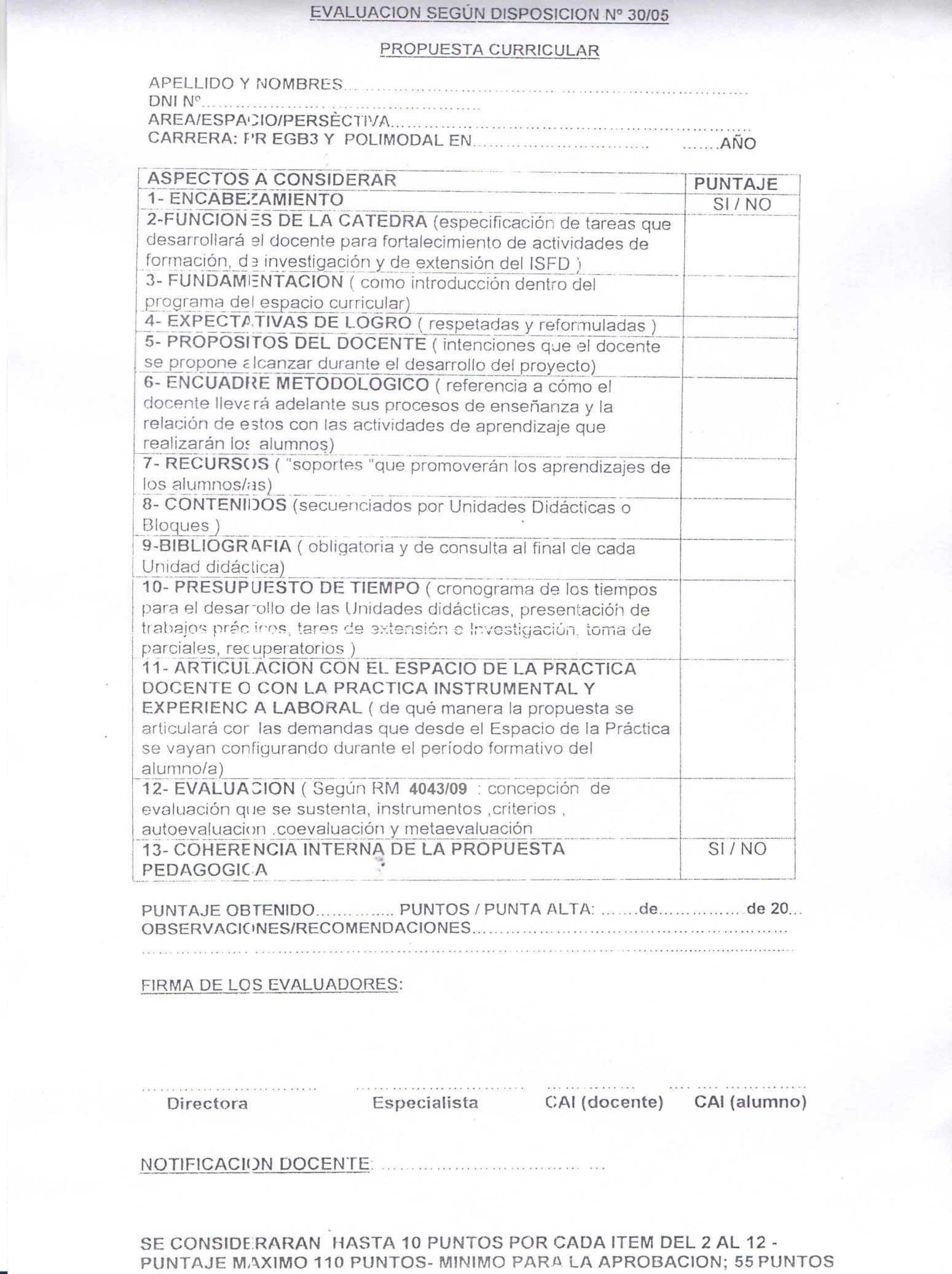 